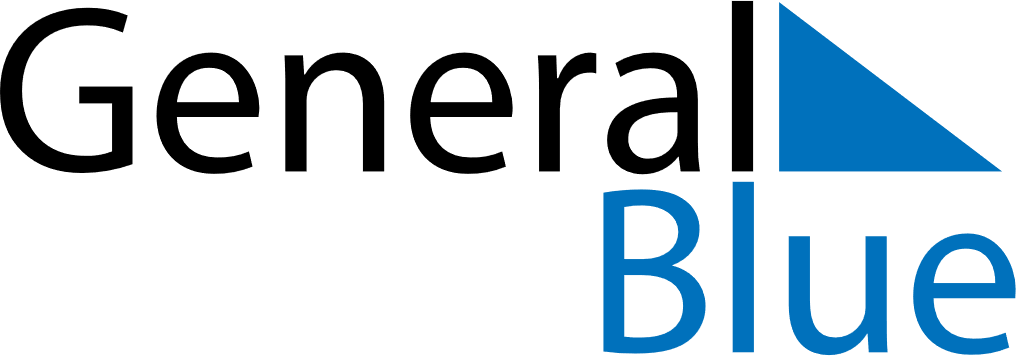 2020 – Q2Slovenia   2020 – Q2Slovenia   2020 – Q2Slovenia   2020 – Q2Slovenia   2020 – Q2Slovenia   2020 – Q2Slovenia   AprilSundayMondayTuesdayWednesdayThursdayFridaySaturdayApril1234April567891011April12131415161718April19202122232425April2627282930AprilMaySundayMondayTuesdayWednesdayThursdayFridaySaturdayMay12May3456789May10111213141516May17181920212223May24252627282930May31JuneSundayMondayTuesdayWednesdayThursdayFridaySaturdayJune123456June78910111213June14151617181920June21222324252627June282930JuneApr 12: Easter SundayApr 13: Easter MondayApr 23: St. George’s DayApr 27: Day of Uprising Against OccupationMay 1: May Day HolidayMay 2: May Day HolidayMay 31: PentecostJun 8: Primož Trubar DayJun 25: Statehood Day